OLAY İZLEME, KAYIT VE KONTROL SİSTEMİ SATIN ALINACAKTIRİZMİR METRO İZMİR B. ŞEHİR BEL.METRO İŞL.TAŞ.İNŞ.SAN.VE TİC.A.Ş.

OLAY İZLEME, KAYIT ve KONTROL SİSTEMİalımı 4734 sayılı Kamu İhale Kanununun 19 uncu maddesine göre açık ihale usulü ile ihale edilecektir. İhaleye ilişkin ayrıntılı bilgiler aşağıda yer almaktadır: 
2-İhale konusu malın
3- İhalenin
4. İhaleye katılabilme şartları ve istenilen belgeler ile yeterlik değerlendirmesinde uygulanacak kriterler:
4.1. İhaleye katılma şartları ve istenilen belgeler: 
4.1.1. Mevzuatı gereği kayıtlı olduğu Ticaret ve/veya Sanayi Odası ya da ilgili Esnaf ve Sanatkarlar Odası belgesi; 
4.1.1.1. Gerçek kişi olması halinde, ilk ilan veya ihale tarihinin içinde bulunduğu yılda alınmış, ilgisine göre Ticaret ve/veya Sanayi Odasına ya da ilgili Esnaf ve Sanatkarlar Odasına kayıtlı olduğunu gösterir belge, 
4.1.1.2. Tüzel kişi olması halinde, ilgili mevzuatı gereği kayıtlı bulunduğu Ticaret ve/veya Sanayi Odasından, ilk ilan veya ihale tarihinin içinde bulunduğu yılda alınmış, tüzel kişiliğin odaya kayıtlı olduğunu gösterir belge, 
4.1.2. Teklif vermeye yetkili olduğunu gösteren imza beyannamesi veya imza sirküleri; 
4.1.2.1. Gerçek kişi olması halinde, noter tasdikli imza beyannamesi, 
4.1.2.2. Tüzel kişi olması halinde, ilgisine göre tüzel kişiliğin ortakları, üyeleri veya kurucuları ile tüzel kişiliğin yönetimindeki görevlileri belirten son durumu gösterir Ticaret Sicil Gazetesi, bu bilgilerin tamamının bir Ticaret Sicil Gazetesinde bulunmaması halinde, bu bilgilerin tümünü göstermek üzere ilgili Ticaret Sicil Gazeteleri veya bu hususları gösteren belgeler ile tüzel kişiliğin noter tasdikli imza sirküleri, 
4.1.3. Şekli ve içeriği İdari Şartnamede belirlenen teklif mektubu. 
4.1.4. Şekli ve içeriği İdari Şartnamede belirlenen geçici teminat. 
4.1.5 İhale konusu alımın tamamı veya bir kısmı alt yüklenicilere yaptırılamaz. 5.Ekonomik açıdan en avantajlı teklif sadece fiyat esasına göre belirlenecektir. 
6.İhale yerli ve yabancı tüm isteklilere açıktır.
7. İhale dokümanının görülmesi ve satın alınması: 
7.1. İhale dokümanı, idarenin adresinde görülebilir ve 150 TRY (Türk Lirası)karşılığı İzmir Metro A.Ş. 2844 sokak No:5 Mersinli İZMİR adresinden satın alınabilir. 
7.2. İhaleye teklif verecek olanların ihale dokümanını satın almaları veya EKAP üzerinden e-imza kullanarak indirmeleri zorunludur. 
8. Teklifler, ihale tarih ve saatine kadar İzmir Metro A.Ş. 2844 sokak No:5 Mersinli İZMİR adresine elden teslim edilebileceği gibi, aynı adrese iadeli taahhütlü posta vasıtasıyla da gönderilebilir. 

9. İstekliler tekliflerini, mal kalem-kalemleri için teklif birim fiyatlar üzerinden vereceklerdir. İhale sonucu, üzerine ihale yapılan istekliyle her bir mal kalemi miktarı ile bu mal kalemleri için teklif edilen birim fiyatların çarpımı sonucu bulunan toplam bedel üzerinden birim fiyat sözleşme imzalanacaktır.
Bu ihalede, işin tamamı için teklif verilecektir. 

10. İstekliler teklif ettikleri bedelin %3’ünden az olmamak üzere kendi belirleyecekleri tutarda geçici teminat vereceklerdir. 

11. Verilen tekliflerin geçerlilik süresi, ihale tarihinden itibaren 90 (doksan) takvim günüdür. 

12. Konsorsiyum olarak ihaleye teklif verilemez. 
İZMİR METRO A.Ş.45 ADET OLAY İZLEME, KAYIT ve KONTROL SİSTEMİ   ALIMITEKNİK ŞARTNAMESİ	Hazırlayan:                                                                               Araç Bakım Müdür Yardımcısı    Onay:           Melih Altıntaş                         Araçlar  Müdürü    Düzenleme Tarihi:  Kasım  2012                                                                                                      1. GENEL: 1.1. İzmir Metro A.Ş. trenlerinin çalışan sistemleri ile ilgili çok kısıtlı veri izleme ve kayıt sistemi bulunmakta olup, kompresörlerin çalışma sırası düzenleyicisi bulunmamaktadır. Yapılacak iş 3 ana maddeden oluşmaktadır:- Mevcut sistemde sürücü, panelindeki ışıklı göstergeden, tüm kapıların kapalı olduğu sinyalini tren bazında; hat gerilimi, ana devre kesicinin durumu, vs gibi gibi bilgileri kullandığı araç bazında alabilmektedir. Kurulacak sistemde, paneldeki veriler tren bazında izlenebiliyor olacaktır. Tren bazında izlenecek sistemler, teknik şartlar bölümünde ayrıntılı olarak bulunmaktadır.- Mevcut sistemde araç içinde oluşan analog ve dijital sinyallerden sadece tayin edilen tek arızaya bağlı sadece 8 sinyal, 5 sn’liğine kayıt edilmektedir. Yeni kurulacak sinyal kayıt sistemi, mevcut sistemden bağımsız olacaktır. Aracın ilgili yerlerinden alınacak analog ve dijital sinyaller herhangi bir tetikleme sinyaline gerek olmadan sürekli kayıt alacak, dijital olarak tarih/saat bilgileri ile kaydedecek, bu kayıtların görsel tasarımlı bir yazılım üzerinde incelenebilmesi sağlanacaktır, kayıtlar en az 1 haftalık saklama kapasitesine sahip olacaktır. Saklama mantığı, ilk giren ilk çıkar şeklinde olacaktır. Alınacak ve kayıt edilecek, sinyaller teknik şartlar bölümünde ayrıntılı olarak bulunmaktadır. - Mevcut sistemde dizideki araçların kompresörlerinin çalışması ile ilgili sıralayıcı bir sistem bulunmamaktadır.  Yeni kurulacak sistemde dizideki araçlardaki kompresörlerin çalışma süreleri belirlenecek düzene göre çalışacak veya çalışması durdurulacaktır. Olay  İzleme, Kayıt Sistemi bundan sonra kısaca OİK, Kompresör Çalışma Sıralayıcısı KÇS  olarak anılacaktır.1.2. İsteklİler, ihale öncesi mevcut sistemin çalışma şartlarını, kablaj durumunu, montaj yerlerini araç üzerinde görüp inceleyerek, İDARE’den yer görme belgesi alacaklardır. Bu belge, teklifle birlikte verilecektir.1.3. Verilecek teklifte yapılması gereken tüm işler (kablolar, arabirimler, klemensler, soketler, yalıtım, besleme ve koruma üniteleri, ara yüz programı vb. ) bu işin kapsamında değerlendirilecektir. Sistemin araca  adaptasyonunda olumsuzluk olması durumunda; sistemin tam anlamıyla çalışır hale getirilmesindeki sorumluluk yükleniciye ait olacaktır. Bunun için yüklenici ekstra ücret talep etmeyecektir.1.4.  Raylı sistem araçları tek, ikili, üçlü, dörtlü veya beşli olarak çalışabildiğinden kurulacak sistem, bu tip çalışmalara uygun olacaktır. Ayrıca araçlar, ihtiyaç durumuna göre diziler içindeki yeri ve dağılımı değişebilmektedir. Araçların yer değişimlerinde dahi OİK ve KÇS  sistemleri bağlı olduğu araçları kapsayacak şekilde doğru çalışıyor olmalıdır. 1.5. Tekliflerde teknik şartnamenin bütün maddelerine tek tek, teknik şartnamede kullanılan sıra numaraları belirtilmek kaydıyla, açık, kesin, eksiksiz ve Türkçe cevap verilecektir. Cevaplandırılmayan maddeler ve herhangi bir açıklama yapılmadan şartnamenin maddeleri ya da tamamına verilen “kabul ediyoruz” şeklindeki cevaplar, değerlendirmeye alınmayacaktır.Teknik şartnamede istenilen bilgiler ve teklif sahiplerinin vermek istedikleri diğer bilgiler, teklifte detaylı olarak açıklanacaktır.  Gerek teknik şartnamede istenilen gerekse teklif sahiplerinin ilave olarak vermek isteyecekleri teknik çizim, grafik, prospektüs ve benzeri teknik dokümanlar teklif dosyasında bulunacaktır. Teknik teklifteki tüm bilgilere kolayca erişilebilmesi ve istenilen bilgilerin kolay kontrol edilebilir olması esastır.2. AMAÇ:Mevcut 45 adet hafif raylı sistem aracına, ihtiyaçlara cevap veren, standartlara uygun, bu şartnamede belirtilen teknik özelliklere haiz olarak OİK ve KÇS sistemlerini kurmayı sağlamak. 3. KAPSAM: Bu şartname İzmir  filosundaki 45 adet vagonun (30 sürücü kabinli, 15 sürücü kabinsiz) OİK ve KÇS sistemlerinin kurulmasında; taşıması gereken özellikleri, teslimatı, nakliyesi, montajı, devreye alınması, eğitimi, kabul edilmesi, dokümantasyonu, garantisi ile ilgili teknik ve genel konuları kapsamaktadır.4. TEKNİK ŞARTLAR: 4.1. Teklif, OİK ve KÇS sistemlerinde kullanılan tüm elektrik-elektronik ekipmanlar, EN 50155  “Demiryolu uygulamaları; Demiryolu Araçlarında Kullanılan Elektronik Ekipman” standardı şartlarına, kullanılan kablolar  EN 50264 serisi  “Özel Yangın Performansına Sahip, Demiryolu Taşıtları Güç ve Kontrol Kabloları” standardı şartlarına ve kablo tesisatı  EN  Demiryolu uygulamaları- Demiryolu aracı kablolama tesisatı için kurallar” standardı şartlarına uygun olacaktır. 4.2. Sistemde kullanılan ekipmanlar; cep telefonları, bilgisayarlar, kalp pilleri gibi yolcuların kullanacağı elektrik-elektronik cihazlardan etkilenmeyecek ve bu cihazları etkilemeyecek şekilde tasarlanacaktır. Dâhili ve harici etkileşimler OİK ve KÇS sistemlerinin düzgün çalışmasını etkilemeyecek ve OİK ve KÇS sistemleri de harici sistemleri etkilemeyecektir. 4.3. OİK ve KÇS sistemlerinde kullanılacak tüm malzemeler ve ekipmanlar, sarsıntı ve titreşimle ilgili demiryolu uygulamaları standartlarına uygun olarak tasarlanacaktır.  Ekipmanlar, demiryolu işletimi şartlarındaki vibrasyonlardan kaynaklanabilecek sorunların önlenmesi göz önünde bulundurularak tasarlanmış olmalıdır.Kullanılacak malzeme ve gereçler;  yolcular, işletim ve bakım personeli için herhangi bir risk ve tehlike oluşturmayacaktır.4.4. OİK ve KÇS sistemlerinde kullanılacak tüm mekanik, elektrik ve elektronik ekipmanlar aşağıdaki çevre ve atmosfer şartlarında tam performansı sağlayacak şekilde tasarlanmalı,  imal ve monte edilmelidir.          Isı Aralığı                  : -10ºC / +45ºC, tam güneş ışıması          Bağıl  nem                : Yazın 45%, kışın 85% (tuzlu deniz havası)          Ortam                        : Tozlu4.5. Sistem son teknoloji ve kullanıcı dostu özeliklerine sahip olacaktır. 4.6.  Bu iş kapsamında araç üzerine tesis edilecek tüm ekipmanlar, mevcut araç üstü ve saha ekipmanlarıyla uyumlu çalışacaktır. Cihaz ve üniteler, kumanda ve bilgi panelleri ve diğer aksesuarlar üzerindeki bütün gösterge ve işaretler TÜRKÇE olarak yazılacaktır. OİK ve KÇS sistemleri için besleme gerilim değeri 24VDC’dir (+/- 3VDC). Araçlar arasındaki haberleşme elektriksel kuplör üzerindeki pinler vasıtasıyla olmaktadır. Mevcut sistemlerle alakalı, idarenin elinde olan bilgiler idare tarafından yükleniciye verilecektir.4.7.  OİK paneli, en az 7inch büyüklükte ve en az 800x600 çözünürlükte dokunmatik ekranı olan, endüstriyel tip bilgilendirme ekranına sahip olacak ve bu ekran, İZMİR METRO A.Ş. trenlerinin sürücü kabinlerinde P9 olarak numaralandırılmış panelin üzerine monte edilecektir. P9 paneli üzerine ekranın monte edilmesi için ihtiyaç duyulan yerin kesilmesi/hazırlanması sırasında aynı panel üzerinde bulunan diğer gösterge ve butonların kullanımını etkilemeyecek şekilde montaj yapılacaktır. İhtiyaç duyması halinde yüklenici firma kendi ekranına göre monte yerleri hazırlanmış olarak panelin yenisini yaptırabilir, bu durumda yeni panel, kullanılmakta olan panel üzerindeki diğer gösterge ve butonlarında monte edilmesine olanak tanımalı, kullanılmakta olan panel ile aynı yazıları içermeli ve kullanılmakta olan panel ile aynı renkte olmalıdır. Panelin değişim işi söz konusu olduğunda, maliyet  için Yükleniciye ekstra para ödenmeyecektir. 4.8. OİK Bilgilendirme ekranı üzerinde kullanılacak olan ve sürüş emniyeti açısından büyük önemi olan uyarı/alarm görselleri, sürücülerin farklı trenlerde farklı uyarı/alarm ekranları ile karşı karşıya kalmaması için İZMİR METRO A.Ş.’nin CSR trenlerinde kullanılan ekran görsellerine benzer olacaktır. 4.9. Araçlar arası elektriksel bağlantı noktasında 2 adet yedek pin bulunmaktadır ve yeni ilave pin mümkün değildir.  OİK ve KÇS için araçlar arası haberleşmede maksimum 2 adet pin kullanılacaktır. OİK ve KÇS aynı veri yolunu kullanacaktır.4.10. OİK sistemi ile ilgili olarak sürücü panelinde dizideki tüm araçları kapsayacak şekilde görülecek bilgiler şunlar olacaktır:Hatta gerilim var/yok Ana devre kesici devrede/devre dışıTrifaze gerilim var/yokDisk fren devrede/devre dışıKapılar kapalı evet/hayırİzalatör şalter devrede/devre dışıATC devrede/devre dışı,Kilitli tekerlek koruması devrede/devre dışıAna depo ve fren silindiri basıncıSürücü kimlik bilgisi ve sefer numarası (Bu bilgiler sürücü tarafından girilecektir)Sürücü arıza kitapçığı (Sürücünün ihtiyaç duyduğu anda bakabileceği, sürücüye yapılması gerekenlerin  anlatıldığı bilgilerin yer aldığı yol gösterici kitapçık. Bu kitapçık Word dosyası olarak yükleniciye verilecektir.)Panel sadece MD (sürücü kabinli) araçlarda olacak M (sürücü kabinsiz) araçlarda olmayacaktır.Kayıt altına alınacak sinyaller ekte bildirilmiştir. Verilen sinyallerin haricinde ilerideki ihtiyaca göre kullanılmak üzere  %10 yedek yer bulunacaktır.  4.11. OİK sisteminde sürücünün takip edeceği uyarı/alarmlara sesli uyarılar tanımlanabilmeli, hangi durumda sesli alarm olacağı ve alarm/uyarı sesleri İzmir Metro A.Ş. personeli tarafından, yüklenici firmaya ihtiyaç duyulmadan kolayca değiştirilebilmelidir.4.12. OİK sistemi, çevre ekipmanlarla iletişim kurabilmesi için en az 1 adet RS485, 2 adet RS232 veya Ethernet portuna sahip olmalıdır.4.13. OİK Sistemini tamir, bakım, onarım, program yükleme, değiştirme, kopyalama vb. gibi işler için gerekli olabilecek özel-genel-standart alet, aparat, soket, bağlantı elemanları gibi malzemelerin tümü İzmir Metro A.Ş’ye bedelsiz 3 adet olarak verilecektir. Kesin kabulden önce verilecek söz konusu malzemelerin ne olduğu ve özellikleri bir liste halinde teklif ile birlikte istekli tarafından verilecektir.4.14. OİK Sisteminde kullanılacak örnek ekran görsel dosyaları, JPG formatında İDARE’ye yüklenici firma tarafından verilecektir. İDARE’nin onayından sonra görseller kullanıma başlanacaktır.4.15. OİK Sisteminden, dizüstü bilgisayarı kullanılarak alınan bilgilerin İZMİR METRO A.Ş. bünyesinde ofis ortamında topluca depolanmasını, incelenmesini ve değerlendirilmesini sağlayacak bir bilgisayar yazılım modülü olacaktır. Bu yazılım modülü standart özelliklerdeki bilgisayarlarda, güncel Windows işletim sistemleri üzerinde çalışabilecek yapıda olacaktır. 4.16. OİK bilgilerini inceleme yazılım modülü, trenlerden alınan bilgilerin tren numaraları ile ayrı ayrı kaydedilmesine ve geçmiş tarihli bilgilerin rahatlıkla incelenebilmesine olanak sağlayacak yapıda, kolay kullanımlı kullanıcı dostu, görsel tasarımlı bir kullanıcı ara yüzüne sahip olacaktır. 4.17. OİK bilgilerini inceleme yazılım modülü, aranan herhangi bir veri kolay bulunabilmesine olanak sağlayacak yapıda olacaktır. Veriler tren numarası, tarih, saat parametrelerinden herhangi biri veya istenirse hepsi kullanılarak filtrelenebilmelidir. 4.18. OİK bilgilerini inceleme yazılım modülü, seçilen herhangi bir sürüş zamanının canlandırılmasına, saklanan verilerin zaman akışı içerisinde görsel olarak anlık takip edilebilmesine olanak sağlayacak yapıda olmalıdır. Bu sürüş canlandırma ekranı üzerinde, zamanı saniye saniye ileri/geri alabilecek kontrol düğmeleri olmalı, izleme sırasında trende kaydedilmiş tüm veriler rahatlıkla görülebilecek ve takip edilebilecek görsel tasarımlı yapıda olacaktır. Veri alma ve işleme sıklığı en az 4 ms olacaktır. Veriler her araçtan ayrı ayrı alınabilir olacaktır.4.19. KCS Sistemi dizi üzerindeki kompresörlerin çalışma sıralarını düzenleme görevini üstlenecek ve birbirleri ile haberleşme kabiliyetine sahip olacaktır. KCS, OİK sisteminin bir parçası olarak tasarlanmış olabileceği gibi ayrı bir donanım olarak tasarlanmış da olabilir. KCS, kompresörün çalışmasını kontrol eden kontaktör uçlarına bağlanacak, bu sayede kompresörün çalışma/durma durumunu kontrol edecektir. Dizideki kompresörlerin hangisinin çalıştığı, hangisinin durduğu sürücü ekranındaki simgelerin renk değiştirmesi ile anlaşılacak olup, görseller mevcut CSR araçlarındaki uygulamayla aynı olacaktır.   Kompresörlerin devreye girmesi şu şartlara bağlı olacaktır: Dizi üzerinde başlarda bulunan araçlarda kompresörün çalışması gerektiğinde, bir yanındaki aracın kompresörü ile birlikte çalışmaya başlayacaktır.Dizi üzerinde baş araçlara yakın olan araçlarda kompresörün çalışması gerektiğinde, bitişik baş aracın kompresörü ile birlikte çalışmaya başlayacaktır.5 araçlı dizilerde ortadaki araç da kompresörün çalışması gerektiğinde, bitişiğindeki iki aracın kompresörü ile birlikte çalışmaya başlayacaktır.Bitişik araçtaki kompresörün çalışmaya başlamasında, söz konusu araçtaki ana depo basıncının 8,5bar değerinin altında olması şartı aranacaktır.Kompresörleri çalıştıran mevcut kontaktör kullanılabilecektir. Mevcut çalışma döngüsü;  ana depo basıncı bilgisine göre 7 bar da start, 9 bar da stop şeklindedir. Her araçta bir kompresör ve bir ana depo olup çalışma diğer araçlardan bağımsızdır.4.20. KCS donanımları trenler arasında değiştirildiklerinde ve/veya dizideki trenler değiştiğinde hiçbir ayar değişikliğine ihtiyaç duymadan çalışabilecek yapıda olacaktır. Donanım üzerinde, kaç numaralı araç üzerine monte edildiği ve/veya dizideki kaçıncı araç üzerinde olduğuna dair herhangi bir ayar gereksinimi olmayacaktır. Raylı sistem araçları şu an olduğu gibi tek, ikili, üçlü, dörtlü veya beşli olarak çalışmaya devam edebilecek, dizideki araçların değişmesi ve/veya farklı dizilerdeki araçlarla yeni diziler oluşturulması sistemin çalışmasına engel olmayacaktır.4.21. Dizideki her bir aracın ana depo basıncı ve fren silindiri basıncı(Fren kontrol ünitesi çıkış basıncı)  sürücü ekranından görülür ve takip edilebilir olacaktır. Basınç değerlerini elektrik sinyaline çeviren algılayıcılar ±5 kPa hassasiyette olacaktır.    Bu basınç değerleri OİK sistemi içinde kayıt edilecektir. KCS donanımları, trenler arasındaki elektriksel bağlantı noktasında üzerinde var olan boş 2 pin üzerinden, OİK ile aynı veri yolunu kullanarak haberleşecektir. 4.22. Bu Teknik Şartnamede belirtilmeyen konular veya referans verilen standart ve dokümanda yer almayan hususlarda, UIC, EN, ISO, IEC ve TSE’ nin en son yayınlanmış standartlarına uyulacaktır.4.23. Sistemin kurulmasında gerekli tüm kablo ve kablolama işi yükleniciye ait olacaktır. İzmir Metro A.Ş.  kablo geçiş yerlerini belirleyecek ve çalışmaya refakat edecektir. İzmir Metro A.Ş. nin onayı alınmadan hiçbir delme kesme biçme işi yapılmayacaktır. İlk olarak bir araçta prototip çalışması yapılacak, bu araçta tesis edilen OİK ve KCS sistemi İzmir Metro A.Ş. tarafından onaylanmadan diğer araçlarda herhangi bir işleme başlanmayacaktır. Araç üzerinde OİK ve KCS sistemi için delinen kesilen parçalar herhangi bir sebeple kullanılmazsa Yüklenici eski haline getirmekle yükümlü olacaktır.4.24. OPSİYONEL KARA KUTU SİSTEMİ :4.24.1. Sisteme kara kutu ilavesi de opsiyonel olarak düşünülmektedir. Kara kutu sistemi ile her türlü kaza, yangın, vb durumlarında dahi OİK tarafından alınan sinyaller kaybolmayacak, USB bellek ile kayıt edilen tüm sinyaller için saklama hafızası  en az 1 haftalık olacaktır.  4.24.2. Opsiyonel ilave kara kutu sistemi ile ilgili teklif, ayrı olarak fiyatlandırılacak ve verilen teklifte ayrı bir madde olarak sunulacaktır. 5- DÖKÜMANTASYON5.1. Yüklenici, OİK ve KÇS’nin kullanımı, veri yüklemesi, bakımı ve onarımı ile ilgili olan teknik dokümantasyonu ayrıca bir ücret talep etmeden İdare’ye verecektir.Yüklenici, ilk monte edilen OİK ve KÇS  sistemlerinin kesin kabulünden önce dokümanları İdare'ye vermiş olacaktır.Dokümanlar; Yüklenici yerli ise Türkçe veya Türkçe/İngilizce, yabancı ise Türkçe ve İngilizce dillerinde 5'er adet olarak verilecektir.5.2. Verilecek dokümantasyon, sistemler arasındaki bağlantıları, sistemdeki tüm kartların ve sistemin devre şemalarını, yedek parça listelerini, sistemlerin kullanma kılavuzlarını, bakım- kontrol sıklıkları,  ve bakım-onarım talimatlarını içermelidir.5.3.  Sistem ile ilgili yazılım programları İzmir Metro A.Ş’ ye verilecektir. Yazılımların başka bir bilgisayara kurulması ve/veya aynı bilgisayar üzerinde yeniden kurulması, yapımcı firmaya gerek kalmadan İzmir Metro A.Ş. personeli tarafından yapılabilir olacaktır.  6- TESLİMAT, DEVREYE ALMA, MUYENE ve KABUL 6.1.Sistemin teslim süresi sözleşme tarihinden itibaren 16 haftadır. 16. haftanın sonunda, son aracın montaj işlemi ve çalışır hale getirilmesi işi tamamlanmış, muayene ve kabule hazır hale getirilmiş olmalıdır. Geçici kabul tarihinden sonra Kesin kabul için geçecek 30 günlük süre, işin teslim süresi olan 16 haftalık süreye dâhil değildir.  Montaj ve devreye alma işi yapımcı firmaya ait olup çalışma esnasında İzmir Metro A.Ş. personeli çalışmaya refakat edecektir. Yüklenici talep ettiği halde, İzmir Metro A.Ş.’nin yoğunluktan dolayı montaj için tren veremediği günler, teslimat süresine eklenecektir. 6.2.Yüklenicin vereceği bilgilere ve yapmak istediği işlere göre montajın hangi araçlarda, ne zaman ve nerede yapılacağı, İdare tarafından işletim ihtiyaçları göz önünde bulundurularak planlanacaktır. Hazırlık, montaj, devreye alma, test kontrol ve kabul işleri gerçekleştirilirken işletimin aksamaması esastır. 6.3.Yüklenici İzmir Metro A.Ş. sınırları içinde yapacağı tüm çalışmalarda, İzmir Metro A.Ş’nin ilgili prosedür ve talimatları ile iş sağlığı ve iş güvenliği ile ilgili ulusal tüm kanun, yönetmelik ve talimatlara uymakla yükümlüdür. 6.4.Yüklenici, sistemin araçlara montajı, devreye alınması ve testlerinin yapılması işlerinde çalıştıracağı personelin kimlik bilgilerini ve SGK numaralarını iki gün önceden İzmir Metro A.Ş. Araçlar Bölümü’ ne bildirmekle yükümlüdür.6.5. Fiziksel Muayene: Montajı tamamlandı, muayene ve kabule hazır bilgisi Yüklenici tarafından verilen her araç tek tek ve dizi olarak İzmir Metro A.Ş. Araçlar Bölümü ilgili Şef-Mühendis-Tekniker-Teknisyen den oluşan ekip tarafından fiziksel olarak malzeme işçilik ve görünüş kontrolleri ile sözleşmesinde belirtilen teknik özelliklere uygun olup olmadığının kontrolleri yapılacaktır. OİK ve KÇS sistemlerinin bu iş kapsamında olan tüm parçaları eksiksiz olacak, kırık, çatlak, hasar, deformasyon, korozyon vb. kusurları bulunmayacaktır. 6.6. Geçici Kabul:Fiziksel muayenesi tamamlanan OİK ve KÇS’lerin araç ve dizi bazında teknik şartnamede belirtilen koşulları sağlayıp, sağlamadığı hususunda muayeneler ve uygulamalı fonksiyon testleri yapılacaktır. Yapılan muayenelerde herhangi bir aksaklığa rastlanmaması durumunda muayeneye sunulan OİK ve KÇS sistemlerinin Geçici Kabulü yapılacaktır. 6.7. Kesin Kabul:Geçici kabulü yapılan OİK ve KÇS sistemlerine sahip araçların İzmir Metro A.Ş. işletme şartlarında azami 30 gün çalıştırılıp gözlendikten sonra sözleşmede belirtilen teknik koşulları sağlayıp sağlamadığı hususunda son muayene ve kontrolleri yapılacaktır.  Yapılan muayenelerde herhangi bir aksaklığa rastlanmaması durumunda muayeneye sunulan OİK ve KÇS sistemlerinin Kesin Kabulü yapılacaktır.6.8. Muayene, kontrol ve testler sırasında tespit edilen eksiklik ve aksaklıklar Yüklenici tarafından en çok 30 gün içinde ücretsiz olarak giderilecektir.  Eksikliğin tespit edildiği sürece bağlı olarak, eksiklik giderilinceye kadar ilgili OİK ve KÇS sistemlerinin geçici veya kesin kabulü yapılmayacaktır. 6.9. Muayene, kontrol, test ve Kabul işlemleri sırasında Yüklenici temsilcisi/temsilcileri hazır bulunacak ve kabul işlemleri sırasında gerekli açıklamaları yaparak sistemin fonksiyonlarını gösterecektir. Varsa tespit edilen eksik ve aksaklıkları görecektir. Muayene sırasında tespit edilen eksik ve aksaklılıkların Yüklenici tarafından o anda giderilmesi halinde,  bu durum muayene ekibine gösterilecektir.7- EĞİTİM7.1. Montajı tamamlanan ilk OİK ve KÇS sistemlerinin kabulünden sonra, İzmir Metro A.Ş. merkez binasında firma uzmanı/uzmanları tarafından sistemin mimarisi, devre şemaları, çalışma mantığı, montajı, kullanımı, veri girişi, bakım ve onarımı konularında her türlü teorik ve uygulamalı olarak, masrafları YÜKLENİCİ’ye ait olmak üzere asgari 3 iş günü eğitim verilecektir. 7.2. Eğitimin yapılacağı tarih, mevcut şartlara göre karşılıklı mutabık kalınarak belirlenecektir. Eğitimin başlama ve bitiş saatleri, katılımcı sayısı, İDARE tarafından belirlenecektir. Yüklenici katılımcı sayısı kadar eğitim dokümanını başlama saatinden önce hazır bulunduracaktır.  Eğitimde kullanılacak demo cihaz, örnek ekipman gibi eğitim malzemelerini Yüklenici temin edecektir.8- GARANTİSistem imalat, malzeme ve işçilik hatalarına karşı 24 ay garantili olacaktır. Garanti süresi başlangıç tarihi, en son tamamlanan OİK ve KÇS’nin kesin kabul tarihi olacaktır.9- YEDEK PARÇA9.1. Aşağıdaki yedek parçalar teklife dâhil olacaktır. Teklifte Yedek parça fiyatları ayrı ayrı belirtilecektir. Ayrıca tüm yedek parçalar için en az 10 yıl boyunca yedek parça temin garantisi verilecektir. OİK dokunmatik LCD paneli				10 adetOİK ve KÇS sistemlerinde kullanılacakboardların her birinden				10 adetOİK ve KÇS sistemlerinde kullanılacakRöle, Sensör ve Dönüştürücülerin her birinden	20 adetBağlantı elemanlar takımı      (soket, pin, vs….)					10 adetSistemde kullanılmaya hazır olacak şekilde, sistemden veri almaya yarayan hafıza elemanı			  5 adetYedek parçalar ayrı bir paket olarak ele alınacak. Fiziksel olarak muayeneleri yapıldıktan ve uygulanabildiği ölçüde, sistem içine monte edilip fonksiyon testi yapıldıktan sonra Kesin Kabulleri yapılacaktır.10. NAKLİYE:İş kapsamında temin edilecek olan ürünlerin teslim yeri İzmir Metro A.Ş. ambarıdır. Yükleme, nakliye ve indirme sırasında oluşan hasar Yüklenici firma tarafından giderilecektir.Ek 1:  ÖİK tarafından kayıt altına alınacak sinyaller (3 sayfa)İhale Kayıt Numarası:2012/1782521-İdarenin1-İdarenin1-İdarenina) Adresi:2844 SOKAK 5 35110 MERSİNLİ BORNOVA/İZMİRb) Telefon ve faks numarası:2324615445 - 2324614769c) Elektronik Posta Adresi:info@izmirmetro.com.trç) İhale dokümanının görülebileceği internet adresi (varsa):https://ekap.kik.gov.tr/EKAP/ a) Niteliği, türü ve miktarı :İhalenin niteliği, türü ve miktarına ilişkin ayrıntılı bilgiye EKAP’ta (Elektronik Kamu Alımları Platformu) yer alan ihale dokümanı içinde bulunan idari şartnameden ulaşılabilir. b) Teslim yeri :İzmir Metro A.Ş. bünyesinde bulunan 45 adet Metro Aracına montajı yapılarak tslim edilecektir.c) Teslim tarihi:Sözleşme imza tarihinden itibaren 10 gün içinde işe başlanacak olup toplam 112 takvim günü içinde tüm mallar geçici kabule hazır hale getirilecektir.a) Yapılacağı yer:İzmir Metro A.Ş. 2844 sokak No:5 Mersinli İZMİRb) Tarihi ve saati:26.12.2012 - 14:004.2. Ekonomik ve mali yeterliğe ilişkin belgeler ve bu belgelerin taşıması gereken kriterler:İdare tarafından ekonomik ve mali yeterliğe ilişkin kriter belirtilmemiştir.4.3. Mesleki ve Teknik yeterliğe ilişkin belgeler ve bu belgelerin taşıması gereken kriterler: 4.3.1. Tedarik edilecek malların numuneleri, katalogları, fotoğrafları ile teknik şartnameye cevapları ve açıklamaları içeren doküman: Tekliflerde teknik şartnamenin bütün maddelerine tek tek, teknik şartnamede kullanılan sıra numaraları belirtilmek kaydıyla, açık, kesin, eksiksiz ve Türkçe cevap verilecektir. Cevaplandırılmayan maddeler ve herhangi bir açıklama yapılmadan şartnamenin maddeleri ya da tamamına verilen “kabul ediyoruz” şeklindeki cevaplar, değerlendirmeye alınmayacaktır.
Teknik şartnamede istenilen bilgiler ve teklif sahiplerinin vermek istedikleri diğer bilgiler, teklifte detaylı olarak açıklanacaktır. Gerek teknik şartnamede istenilen gerekse teklif sahiplerinin ilave olarak vermek isteyecekleri teknik çizim, grafik, prospektüs ve benzeri teknik dokümanlar teklif dosyasında bulunacaktır. Teknik teklifteki tüm bilgilere kolayca erişilebilmesi ve istenilen bilgilerin kolay kontrol edilebilir olması esastır.EK 1: ÖİK TARAFINDAN KAYIT ALTINA ALINACAK SİNYALLERÖİK TARAFINDAN KAYIT ALTINA ALINACAK SİNYALLERÖİK TARAFINDAN KAYIT ALTINA ALINACAK SİNYALLERDİGİTAL INPUT SİNYALLERDİGİTAL INPUT SİNYALLERDİGİTAL INPUT SİNYALLERDİGİTAL INPUT SİNYALLERNOSİNYALÖLÇÜM NOKTASISİNYAL FONKSİYONAÇIKLAMADEĞER ARALIĞI1IF12GT2K20.X5 - 37AALAN AKIM MIN. DEGERİ (2A) 1,2Eğer doğru ise, alan konverötrü 12'deki akım 2 A'den büyüktür0 - 24VDC +/-%302IF12LT24K20.X5 - 37B ALAN AKIM MAX.DEGERİ (24A)1,2Eğer doğru ise, alan konverötrü 12'deki akım 24 A'den küçüktür0 - 24VDC +/-%303IF346T2K20.X5 - 38AALAN AKIM MIN. DEGERİ (2A) 3,4Eğer doğru ise, alan konverötrü 34'deki akım 2 A'den büyüktür0 - 24VDC +/-%304IF34LT24K20.X5 - 38BALAN AKIM MAX.DEGERİ (24A) 3,4Eğer doğru ise, alan konverötrü 34'deki akım 24 A'den küçüktür0 - 24VDC +/-%305FUSELCAPK20.X5 -57BYARDIMCI GÜC SİGORTASI ARIZASIEğer doğru ise, yard. İnv ve/veya hat kondansatör sigortası atmıştır0 - 24VDC +/-%306OVERVK20.X5 - 97AAŞIRI GERİLİM ARIZASIEğer doğru ise, hatta aşırı gerilim fark edilmiştir0 - 24VDC +/-%307ZEROLVK20.X4 - 112AHAT GERİLİMİ KONTROLÜEğer doğru ise, hat gerilimi sıfır volttur0 - 24VDC +/-%308RMCB_ONK20.X4 - 12AANA DEVRE KESİCİ YARDIMCI RÖLESİ DEVREDEEğer doğru ise, yardımcı röle ana devre kesicisi kapalıdır0 - 24VDC +/-%309MCB_ONK20.X8 - 15BADK ONEğer doğru ise, ana devre kesici kapalıdır0 - 24VDC +/-%3010OCMCBK20.X8 - 15BADK ' DA AŞIRI AKIMEğer doğru ise, ana devre kesicide bir aşırı akım oluşmuştur0 - 24VDC +/-%3011SECBRK20.X4 -12BACİL DURUM FRENİEğer doğru ise, emniyet freni döngüsü kesilmiştir0 - 24VDC +/-%3012ATCTESTK20.X4 - 116AATP TEST BUTONU DEVREDEEğer doğru ise,  sürücünün ATC test düğmesine basmakta olduğunu gösterir0 - 24VDC +/-%3013ATCBR1K20.X4 - 71AATP FREN SEVİYESİ 1Eğer doğru ise, ATC sistemi tarafından istenen bir yumuşak frenlemeyi belirtir0 - 24VDC +/-%3014ATCBR2K20.X4 - 71BATP FREN SEVİYESİ 2Eğer doğru ise, ATC sistemi tarafından istenen bir tam frenlemeyi belirtir0 - 24VDC +/-%3015ATCON_NK20.X4 - 116BATP DEVREDEEğer yanlış ise, ATC test düğmesinin DEVREDE konumunda olduğunu belirtir0 - 24VDC +/-%3016PRGATCK20.X4 - 13AATP BASINC ANAHTARIEğer doğru ise, frenlerin tutma freni seviyesine kadar boşaltılmış olduğunu gösterir0 - 24VDC +/-%3017FWDIK20.X4 - 78AFORWARD AKTİFEğer doğru ise, tren hattı sinyalinin forward (ileriye) doğrudur0 - 24VDC +/-%3018BWDIK20.X4 -78BBACKWARD AKTİFEğer doğru ise, tren hattı sinyalinin backward (geriye) doğrudur0 - 24VDC +/-%3019PRGBR1_NK20.X4 - 14ATUTMA FRENİ UYGULANMIŞ (SWDEBMCUR)Eğer yanlış ise, frenler "tutma freni" seviyesine kadar bırakılmıştır0 - 24VDC +/-%3020PRGBR2_NK20.X4 - 14BEğer yanlış ise, frenler tamamen bırakılmıştır0 - 24VDC +/-%3021SFPDDOWNK20.X4 - 38ATOTMAN PEDALI Eğer doğru ise, kabindeki emniyet pedalına basılmıştır0 - 24VDC +/-%3022PANBRK20.X4 - 36BPANİK FRENİ (İVME KOLU RAY FRENİ BUTONU)Eğer doğru ise, ana araçtaki ivme kolunun konumu  -10'un altındadır0 - 24VDC +/-%3023CMPRONK20.X8 - 11BKOMPRESÖR KONTAKTÖRÜ ON Eğer doğru ise, kompresörün devrede olduğunu gösterir0 - 24VDC +/-%3024KORNAJ1.X22KORNA TALEBİEğer doğru ise, korna basıldığını  gösterir0 - 24VDC +/-%30DİGİTAL OUTPUT SİNYALLERDİGİTAL OUTPUT SİNYALLERDİGİTAL OUTPUT SİNYALLERDİGİTAL OUTPUT SİNYALLERNOSİNYALÖLÇÜM NOKTASISİNYAL FONKSİYONDEĞER ARALIĞI1RESTMCBK20.X4 - 51AADK KAPATMA SİNYALİEğer doğru ise, ana devre kesiciyi kapatır0 - 24VDC +/-%302DEAMCB_NK20.X7 - 17AADK AÇMA SİNYALİEğer yanlış ise, ana devre kesiciyi açar0 - 24VDC +/-%303ACTCHCONK20.X8 - 17AŞARJ KONTAKTÖRÜ KAPAMA SİNYALİEğer doğru ise, şarj kontaktörünü kapatır0 - 24VDC +/-%304SLSKINDK20.X4 - 117ASLİP / SKİD KONTROLÜ Eğer doğru ise kilitli tekerlek koruması devrededir0 - 24VDC +/-%305FWDFC K20.X5 - 14A ALAN KONVERTÖRÜNE FORWAD İSTEGİ Eğer doğru ise negatif alan akımı talep edilmektedir0 - 24VDC +/-%306BWDFCK20.X5 - 14BALAN KONVERTÖRÜNE BACKWARD İSTEGİ  Eğer doğru ise pozitif alan akımı talep edilmektedir0 - 24VDC +/-%307BRFV12K20.X4 - 52AANTİ SKİD VALFİ (VALF 2)Eğer doğru ise, fren grubu 12'ye ait boşaltma valfi çalıştırılmıştır ve fren silindirlerindeki basınç azalmaktadır, yani patinaj kaybolduktan sonra fren eforu artmaktadır0 - 24VDC +/-%308BRFV34K20.X4 - 52BANTİ SKİD VALFİ (VALF 4)Eğer doğru ise, fren grubu 34'ye ait boşaltma valfi çalıştırılmıştır ve fren silindirlerindeki basınç azalmaktadır, yani patinaj kaybolduktan sonra fren eforu artmaktadır0 - 24VDC +/-%309BRFV 56K20.X4 - 53AANTİ SKİD VALFİ (VALF 6)Eğer doğru ise, fren grubu 56'ye ait boşaltma valfi çalıştırılmıştır ve fren silindirlerindeki basınç azalmaktadır, yani patinaj kaybolduktan sonra fren eforu artmaktadır0 - 24VDC +/-%3010ACTMC12K20.X7 - 76AMOTORİNG KONTAKTÖR SİNYALİ (1,2)Eğer doğru ise, motor 1 ve 2'ye ait modül kontakları kapatır0 - 24VDC +/-%3011ACTMC34K20.X7 - 76BMOTORİNG KONTAKTÖR SİNYALİ (3,4)Eğer doğru ise, motor 3 ve 4'ye ait modül kontakları kapatır0 - 24VDC +/-%3012BRKV1_NK20.X4 - 53BFREN VALFİ 1 SİNYALİElektropnömatik valf 1 için kontrol sinyali0 - 24VDC +/-%3013BRKV2_NK20.X4 - 54AFREN VALFİ 2 SİNYALİElektropnömatik valf 2 için kontrol sinyali0 - 24VDC +/-%3014BRKV3_NK20.X4 - 54BFREN VALFİ 3 SİNYALİElektropnömatik valf 3 için kontrol sinyali0 - 24VDC +/-%3015BRKV4_NElektropnömatik valf 4 için kontrol sinyali0 - 24VDC +/-%3016BRDV12K20.X4 - 55BANTİ SKİD VALFİ ( VALF 1)Eğer doğru ise, fren grubu 12'ye ait boşaltma valfi çalıştırılmıştır ve fren silindirlerindeki basınç artmaktadır, yani patinaj kaybolduktan sonra fren eforu azalmaktadır0 - 24VDC +/-%3017BRDV34K20.X4 - 56AEğer doğru ise, fren grubu 34'ye ait boşaltma valfi çalıştırılmıştır ve fren silindirlerindeki basınç artmaktadır, yani patinaj kaybolduktan sonra fren eforu azalmaktadır0 - 24VDC +/-%3018BRDV56K20.X4 - 56BANTİ SKİD VALFİ ( VALF 5)Eğer doğru ise, fren grubu 56'ye ait boşaltma valfi çalıştırılmıştır ve fren silindirlerindeki basınç artmaktadır, yani patinaj kaybolduktan sonra fren eforu azalmaktadır0 - 24VDC +/-%3019EMBUZZK20.X4 - 38BEMNİYET FRENİ BUZZEREğer doğru ise tren 60m gitmiş, yolcu imdat frenlerinden biri çekilmiş veya kapılardan biri acil açılmıştır 0 - 24VDC +/-%3020ACTCOMPRK20.X8 - 33BKOMPRESÖR KONTAKTÖRÜ SİNYALİEğer doğru ise, kompresör kontaktörünün kaptılması için talep vardır0 - 24VDC +/-%30ANALOG SİNYALLERANALOG SİNYALLERANALOG SİNYALLERANALOG SİNYALLERNOSİNYALÖLÇÜM NOKTASISİNYAL FONKSİYONAÇIKLAMADEĞER ARALIĞI1TOVCHNK20.X7-(36A-36B)AŞIRI GERİLİM KIYICI ISISIAşırı gerilim kıyıcısında sıcaklık 32767=200C-15V - +15V, 0 - 200Ohm2TPHASE1NK20.X7-(17B-18A)MOTOR KIYICISI 1 ISISIKıyıcı 1 deki GTO'ların sıcaklığı 32767=200C-15V - +15V, 0 - 200Ohm3TPHASE2NK20.X7-(15B-16A)MOTOR KIYICISI 2 ISISIKıyıcı 2 deki GTO'ların sıcaklığı 32767=200C-15V - +15V, 0 - 200Ohm4TAUXPNK20.X6-(77A-77B)YARDIMCI GÜÇ ISISIyardımcı invertördeki sıcaklık 32767=200C-15V - +15V, 0 - 200Ohm5ILK20.X5-(94A-94B)HAT AKIMIHat akımı, 32767=1500A0 - 100mA6IF12K20.X5-(16A-16B)MOTOR 1,2 ALAN AKIMIMotor 1 ve 2'de alan akım değeri. 32767=22A0 - 100mA7IF34K20X5-(17A-17B)MOTOR 3,4 ALAN AKIMIMotor 3 ve 4'de alan akım değeri. 32767=22A0 - 100mA8PREFK20.X4-(94A-94B)İVME KOLU REFERANSIAna kumanda kolundan girdi sinyali, 1638-31130=0,5V-9,5V0 - 10V9UB1K20.X5-(92A-93B)AKÜ GERİLİMİAkü gerilimi 16384=27,6V0 - 100mA10UM12K20.X7-(51A-51B)MOTOR 1,2 ARMATÜR GERİLİMİMotor 1 ve 2 için motor gerilim değeri. 16384=750V0 - 100mA11UM34K20.X7-(52A-52B)MOTOR 3,4 ARMATÜR GERİLİMİMotor 3 ve 4 için motor gerilim değeri. 16384=750V0 - 100mA12IFREF12K20.X5-(72B-73A)MOTOR 1,2 ALAN AKIMI REFERANSITahrikte motor 1 ve 2 için armatür akım referansı 16384=500A0 - 100mA13IFREF34K20.X5-(35A-35B)MOTOR 3,4 ALAN AKIMI REFERANSITahrikte motor 3 ve 4 için armatür akım referansı 16384=500A0 - 100mA14UDK20.X5-(95B-96A)HAT GERİLİMİS2 tarafından ölçülen hat gerilimi 16384=750VDC0 - 100mA15IA12K20.X7-(53B-54A)MOTOR 1,2 ARMATÜR AKIMIMotor 1 ve 2'de armatür akım değeri. 16384=500A0 - 100mA16IA34K20.X7-(55A-55B)MOTOR 3,4 ARMATÜR AKIMIMotor 3 ve 4'de armatür akımı değeri. 16384=500A0 - 100mA17N1K20.X4-(73A-73B)1.AKS HIZ SENSÖRÜAks 1 hız değeri, 90km/h=32767-15V - +15V18N2K20.X4-(74B-75A)2.AKS HIZ SENSÖRÜAks 2 hız değeri, 90km/h=32767-15V - +15V19N3K20.X6-(51A-51B)3.AKS HIZ SENSÖRÜAks 3 hız değeri, 90km/h=32767-15V - +15V20N4K20.X6-(53A-53B)4.AKS HIZ SENSÖRÜAks 4 hız değeri, 90km/h=32767-15V - +15V21N5K20.X6-(55A-55B)5.AKS HIZ SENSÖRÜAks 5 hız değeri, 90km/h=32767-15V - +15V22N6K20.X6-(57A-57B)6.AKS HIZ SENSÖRÜAks 6 hız değeri, 90km/h=32767-15V - +15V23ICK20.X6-(71A-71B)YARDIMCI GÜÇ TOPLAM AKIMIYardımcı invertör toplam akımı0 - 100mA24ISK20.X6-(73A-73B)YARDIMCI GÜÇ S FAZI AKIMIYardımcı invertör toplam akımı0 - 100mA25ITK20.X6-(75A-75B)YARDIMCI GÜÇ T FAZI AKIMIYardımcı invertör toplam akımı0 - 100mA26ANA DEPO BASINÇ DEĞERİAna depo basınç değeri0 - 24VDC +/-%30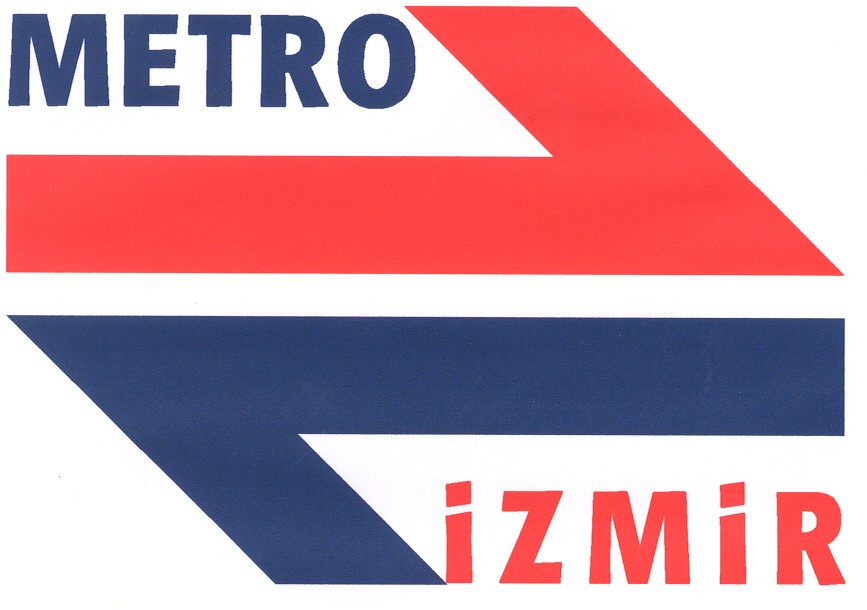 